Vectors - QuestionsJune 2017 Mathematics Advanced Paper 1: Pure Mathematics 4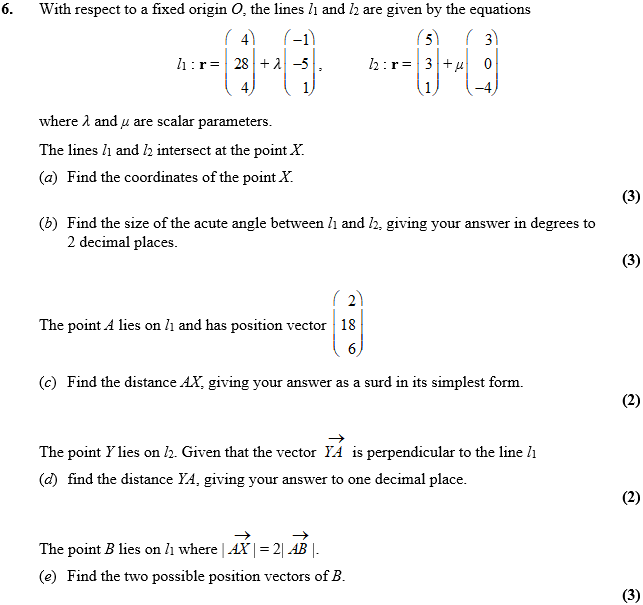 June 2016 Mathematics Advanced Paper 1: Pure Mathematics 4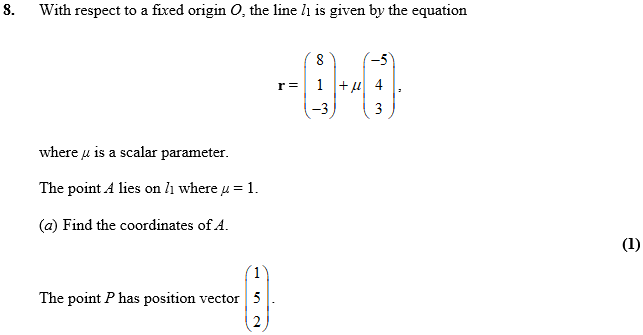 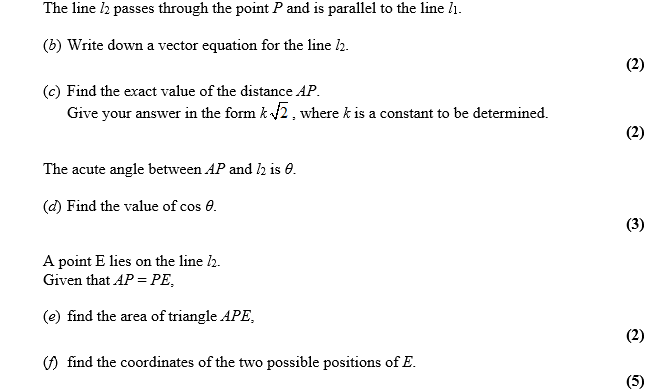 June 2015 Mathematics Advanced Paper 1: Pure Mathematics 4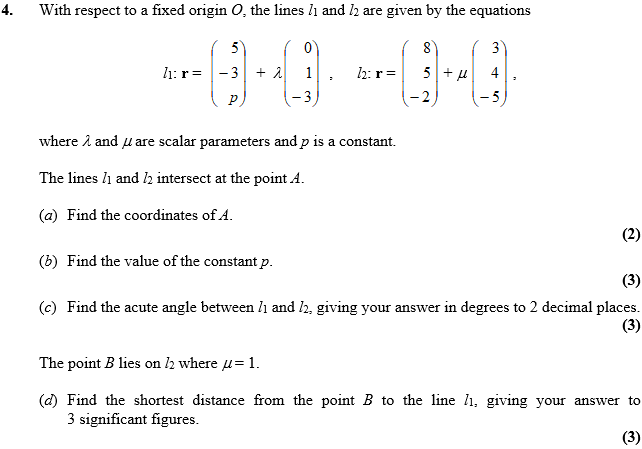 June 2014 Mathematics Advanced Paper 1: Pure Mathematics 4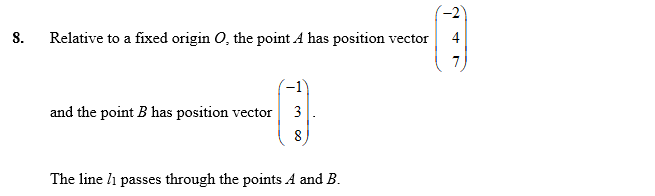 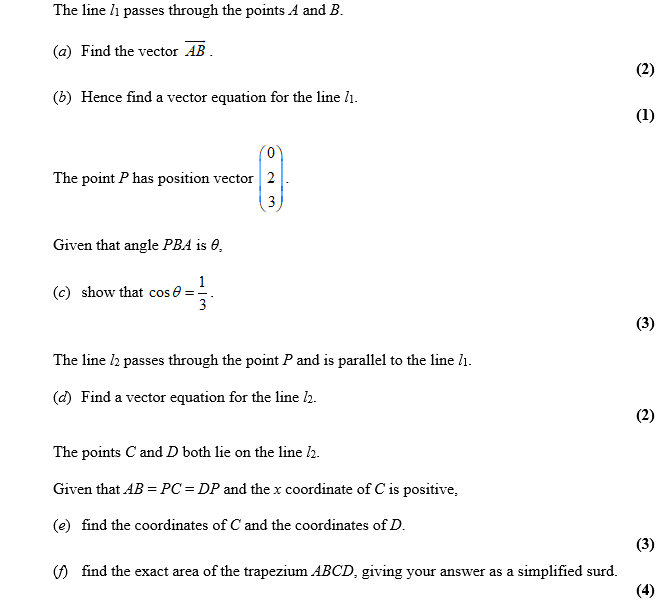 June 2013 Mathematics Advanced Paper 1: Pure Mathematics 4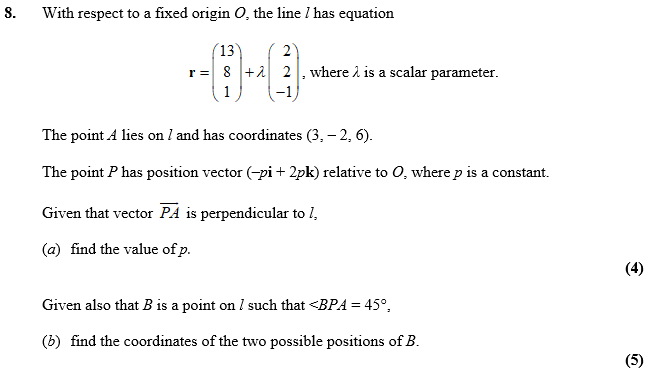 June 2012 Mathematics Advanced Paper 1: Pure Mathematics 4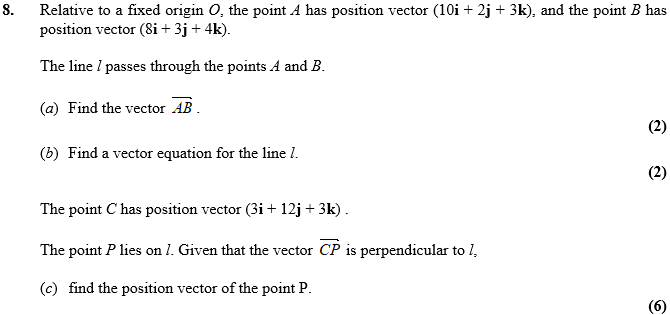 Jan 2012 Mathematics Advanced Paper 1: Pure Mathematics 4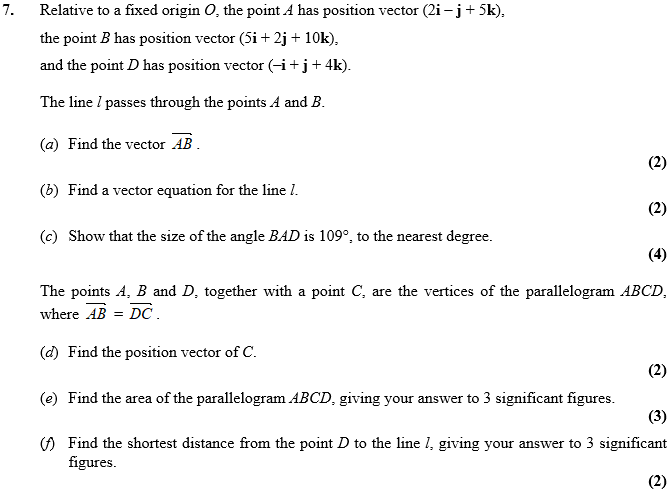 June 2011 Mathematics Advanced Paper 1: Pure Mathematics 4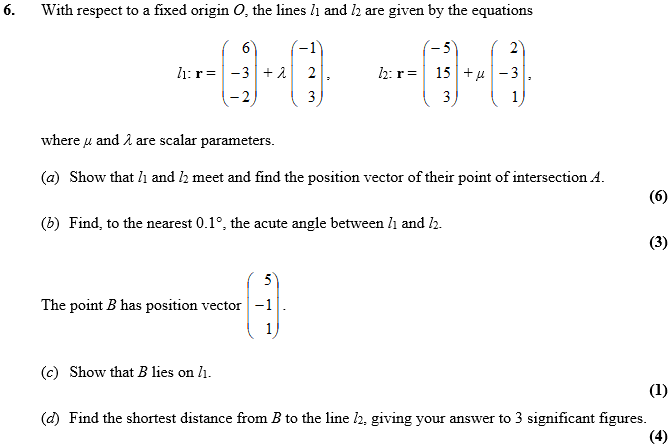 Jan 2011 Mathematics Advanced Paper 1: Pure Mathematics 4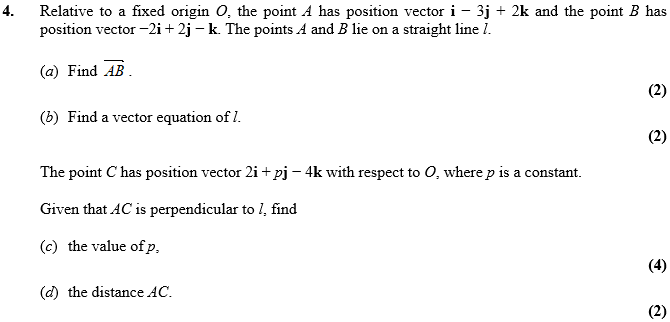 June 2010 Mathematics Advanced Paper 1: Pure Mathematics 4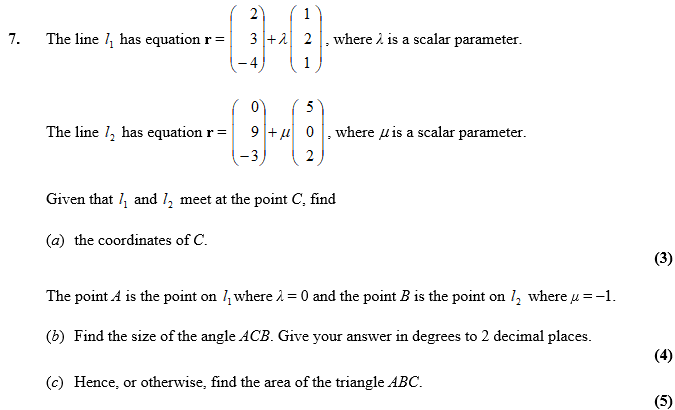 Jan 2010 Mathematics Advanced Paper 1: Pure Mathematics 4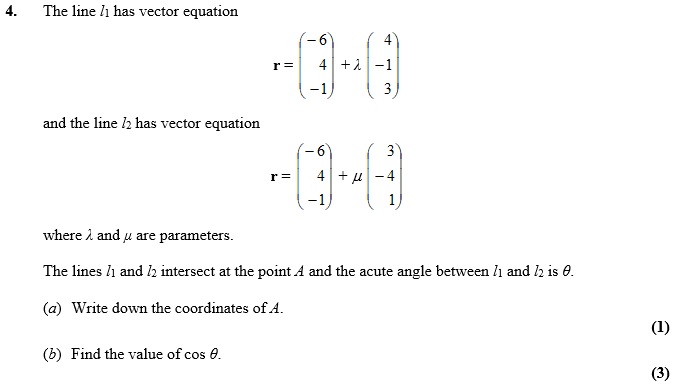 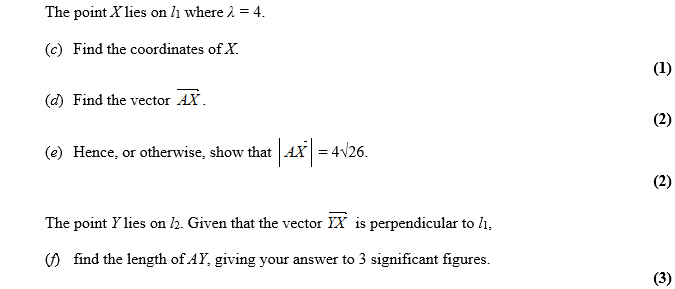 